Solicitação para realização de ESTÁGIO NÃO OBRIGATÓRIOPrezados integrantes do Colegiado do Curso de Bacharelado em Engenharia de Produção da UFPel;Eu, nome completo do(a) discente (matrícula: 99999999), discente do Curso de Engenharia de Produção, venho solicitar a este colegiado, autorização para realizar o ESTÁGIO NÃO OBRIGATÓRIO na empresa nome da empresa conforme descrito no termo de estágio, localizada na cidade de XXXXXXX no RS.O estágio não obrigatório será realizado:(    ) De forma  presencial(    ) De forma remota, na modalidade de teletrabalho (home office)Descrição da(s) justificativa(s) para a solicitação deste estágio não obrigatório ao colegiado:Atenciosamente;Pelotas, XX de XXXXXX de 202X.________________________________________nome completo do discente (matrícula: 99999999)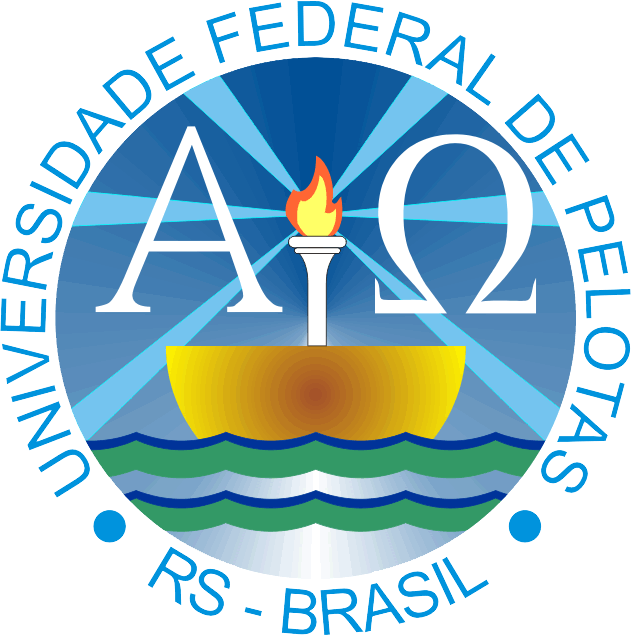 Universidade Federal de PelotasCentro de EngenhariasCurso de Engenharia de Produção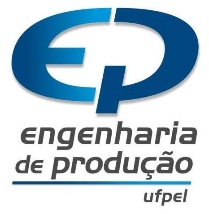 